Waves: Day 3 		Name: ____________________ Core: _____ Date: Thursday, March 23rd How does the matter of a transverse wave travel? 	A) Side to side     B) In circles       C) Up & Down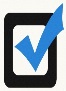 How does the matter of a longitudinal wave travel?	A) Back & Forth    B) In circles	     C) Up & DownT/F: Both longitudinal and transverse waves need matter to travel through.    A) True    B) False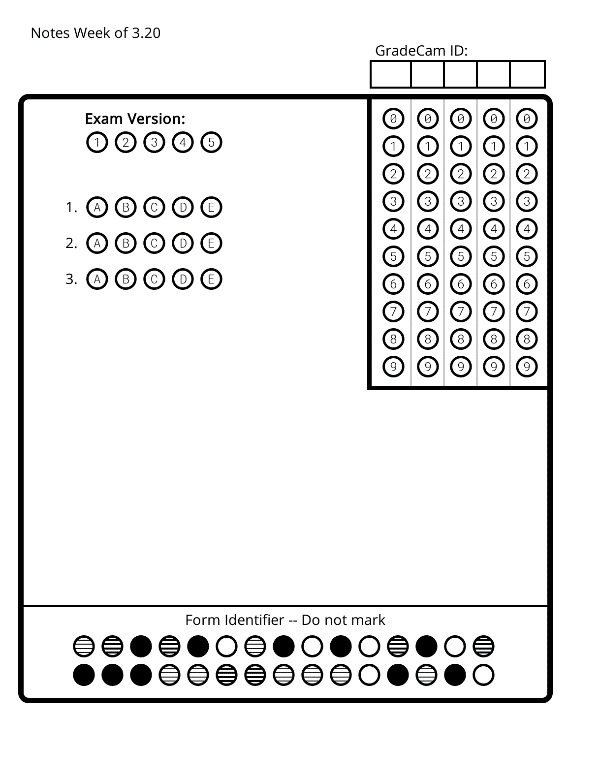 Vocabulary  1. The highest part of a transverse wave: _________________2. The lowest point of a transverse wave: _________________3. The level of the medium BEFORE the disturbance: __________________4. The distance from the crest of a transverse wave to the line of origin: ______________5. The distance between two crests or two troughs of a transverse wave: _____________6. ______________ the number of cycles a wave completes in a period of time.					 Volume							PitchFUN FACTS: Young people can hear between 20-20,000Hz. * Dogs can hear frequencies that range from 67-45,000Hz. * As you age, your ability to hear high frequencies _________________.* Sounds travels faster in water than in air. Closer ___________ = _______________ movement.Choose from one of the following activities to complete:A) [I’m a little confused still.] With a partner, get an iPad. Watch the BrainPop video “Waves” and take the quiz. Then, move on to one of the other two activity options if you have time.B) [I’m ready to practice.] Divide the back of this paper into four quadrants & label them: “High Volume & High Pitch,” “High Volume & Low Pitch,” “Low Volume & High Pitch” and “Low Volume & Low Pitch.” Then get a wave sheet from Ms. George. Cut out and sort the waves into the appropriate quadrant. Check your answers with a partner before you glue anything down!C) [I’m ready for a challenge.] Pick your favorite appropriate song on YouTube. Listen carefully to the sounds. Pick 5 sounds (voice, drums, etc) and try to draw them on the back of this paper. Think: are they loud or soft? Are they high or low pitch?_______________- the volume of a wave (1/2 the height of a wave). As the wave height _______________, the volume ________________. For Transverse waves:Find the ______________________. Use a ruler to measure the distance between the line of origin and either the ________________ or the trough. This distance is called the _________________.* RULE: the higher the number, the higher the volume. _____________ waves have a higher volume.For longitudinal waves:1. Find a ______________. Use a ruler to measure the distance from the ___________ of the compression to the ________ of it. *RULE: The larger the distance, the higher the volume. A bigger ____________ makes the wave have a greater volume.Frequency- the _________________, high or low (length of a wave). As wavelength ________________, the pitch __________________.For transverse waves:1. Pick two successive ______________ or troughs.2. Use a ruler to measure the distance between them. This distance is the _________________.*RULE: the higher the number, the lower the pitch. Waves that are ___________ ___________ have a lower pitch.For longitudinal waves:1. Find two successive ___________________ in the wave.2. Use a ruler to measure the distance between each one.*RULE: the larger the distance, the lower the pitch. A wave with _______ __________ compressions has a low pitch.